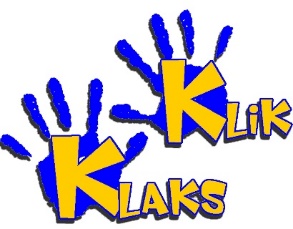 Agenda Klik-KlaksAgenda SolMatesBestuurContactMijn gedachtOnze toppersSolMatesSponsorsBeste oudersDoorheen het jaar hebben we weer tal van activiteiten, repetities en thema-avonden.Om deze activiteiten, de huur van de lokalen in school en de verzekering mogelijk te maken vragen wij jaarlijks een bijdrage.Om deze noodzakelijkheid in orde te brengen vragen wij u vriendelijk het jaarlijks inschrijvingsgeld van 30,00 euro te voldoen.Gelieve ook dit inschrijvingsformulier in te vullen en terug te bezorgen aan het bestuur tijdens de repetities.Alvast dank voor jullie steun.NAAM: ………………………………………………………………………………………………………………………….SCHOOL: ………………………………………………………………………………………………………………………GEBOORTEDATUM: ……………………………………………………………………………………………………….EMAIL-ADRES: ………………………………………………………………………………………………………………GSM-NUMMER: …..…………………………………………………………………………………………………………NAAM OUDER: ………………………………………………………………………………………………………………ADRES: ………………………………………………………………………………………………………………………..EMAIL-ADRES: ………………………………………………………………………………………………………………GSM-NUMMER: ……………………………………………………………………………………………………………..Voldoet aan de betaling voor zijn/haar zoon/dochter door overschrijving van 30,00 euro op het rekeningnummer BE98 9796 3743 4693.Datum + handtekening ouders